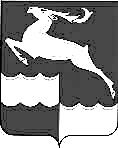 АДМИНИСТРАЦИЯ ТАГАРСКОГО СЕЛЬСОВЕТАКЕЖЕМСКОГО РАЙОНАКРАСНОЯРСКОГО КРАЯПОСТАНОВЛЕНИЕ29 октября 2019 г.				№ 36 - п			                  д. ТагараОб обеспечении мер пожарной безопасности в осенне-зимний период на территории муниципального образования Тагарский сельсоветС целью обеспечения пожарной безопасности на территории муниципального образования Тагарский сельсовет при наступлении осеннее – зимнего пожароопасного периода, противопожарной защиты населения и территории Тагарского сельсовета, во исполнении Федерального закона от 21.12.1994 № 69-ФЗ «О пожарной безопасности в Российской Федерации», руководствуясь статьями 8, 21, 24 Устава Тагарского сельсовета, ПОСТАНОВЛЯЮ:1. Утвердить план мероприятий по обеспечению пожарной безопасности на осенне-зимний пожароопасный период 2019-2020 г. согласно приложению.2. Предприятиям и организациям, независимо от форм собственности, расположенным на территории Тагарского сельсовета, жителям населённого пункта д. Тагара запрещается пожог травы вдоль дорог, сжигание мусора возле дворов и хозяйственных построек.3. Руководителям предприятий и организаций, независимо от форм собственности, расположенным на территории Тагарского сельсовета привести в рабочее состояние пожарные водоёмы, противопожарные проезды, разворотные площадки;Местному населению соблюдать правила пожарной безопасности при посещении лесных массивов;4. Рекомендовать депутатам сельского Совета провести встречи с населением с целью разъяснения мер поведения при возникновении чрезвычайной ситуации.5. Контроль за исполнением настоящего постановления оставляю за собой.6. Настоящее Постановление вступает в силу со дня, следующего за днем его опубликования в газете «Вести Тагары», подлежит размещению на официальном информационном интернет-сайте Тагарского сельсовета (www.admtagara.ru).Глава Тагарского сельсовета                                                                     Е.Н. АнтоновПриложениек постановлению Администрации сельсоветаот.29.10.2019 № 36 – пПЛАН МЕРОПРИЯТИЙ ПО ОБЕСПЕЧЕНИЮПОЖАРНОЙ БЕЗОПАСНОСТИ НА ОСЕННЕ-ЗИМНИЙ ПОЖАРООПАСНЫЙ ПЕРИОД 2019-2020 г.г.N п/пНаименование мероприятийСроки
исполнения1231.Проверка общественными инструкторами, ДПО, гражданами с активной жизненной позицией (с привлечением участковых инспекторов милиции) мест проживания неблагополучных семей, иные мероприятия, направленные на профилактику пожаров, происходящих по социальным причинам2 раза в год2.Обновление стендов по пропаганде мер пожарной безопасности в местах общего пользованиядо 31 октября3.Проведение ревизии источников наружного противопожарного водоснабжения (пожарные гидранты, водоемы, водонапорные башни), в том числе на территориях предприятий, расположенных на территории Тагарского сельсовета, оборудование прорубей и подъездов к естественным водоемам (в зимний период).Обеспечение свободного проезда
пожарной техники к зданиям и водоисточникам. до 31 октября4.Создание необходимого запаса горюче-смазочных материалов, огнетушащих средств, пожарно-технического вооружения для ликвидации пожаровдо
31 октября5.Проверка готовности подразделений муниципальной, добровольной пожарной охраны к тушению пожаров (состояние техники, вооружения, оснащенности)до 31 октября6.Распространение памяток о мерах пожарной безопасности в бытуРазработка и тиражирование до 31.10.2019 (распространение в ходе проверок)7.Уборка горючих отходов с территорий лесозаготовительных предприятий, с территорий, прилегающих к усадьбам граждан, муниципальным учреждениямдо 31 октября8.Содержание в исправном состоянии мостов и дорогв течение всего периода9.Проведение сходов по вопросам обеспечения пожарной безопасности в поселении, соблюдения требований пожарной безопасности при эксплуатации печей, электронагревательных приборовдо 01 ноября, далее 2 раза в год10Публикация в газете «Вести Тагары» материалов о противопожарном состоянии объектов, руководителях предприятий, организаций и гражданах, не выполняющих требования пожарной безопасности.Ежемесячно, в течении всего периода (дополнительно по представлению органа ГПН)11Восстановление и создание минерализованных полос (проведение опашки) на территориях населенных пунктов, прилегающих к лесным массивам, опасных объектов экономики (склады ГСМ, нефтебазы и т.п.)с учетом местных условий, но не позднее 31 октября (до установления устойчивой дождливой осенней погоды или образования снежного покрова)12Мониторинг и подготовку перечня бесхозных строений, отсутствующих указателей улиц, номеров домов, принятие мер по сносу данных строений, восстановлению отсутствующих указателей;до 31 октября13Оснащение территорий общего пользования, муниципальных учреждений первичными средствами тушения пожаров и противопожарным инвентарем;до 31 октября14Информирование населения о принимаемых мерах, проводимых мероприятиях по защите населенных пунктов от пожаров, соблюдении мер пожарной безопасности по месту проживания граждан с использованием возможностей средств массовой информациив течение всего периода15Об установлении особого противопожарного режима и принятии дополнительных мер пожарной безопасности.в случае повышения пожарной опасности (по предложению органа ГПН)